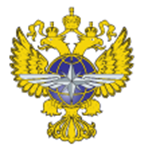 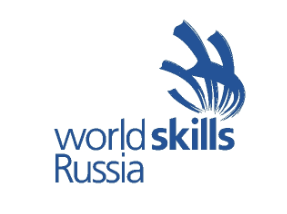 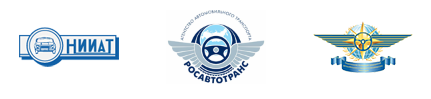 Памятка участника Всероссийского конкурса профессионального мастерства «Лучший водитель автобуса»г. Краснодар17-20 мая 2017 годаПРОЖИВАНИЕ: Все участники проживают за счёт организаторов в гостинице «Динамо» (г. Краснодар, ул. Красная, 190). Для сопровождающих лиц забронирован номерной фонд, проживание в котором можно оплатить на месте. Организаторами оплачено проживание участников в период с 17.05.2017 по 20.05.2017.ТРАНСФЕР: Для всех участников организован трансфер от места проживания до места проведения Конкурса, на экскурсии, с места проведения Конкурса до места проживания, на банкет.ПИТАНИЕ: Завтрак – в гостинице, обед на площадке соревнований, ужин – в гостинице. ПОДВИЖНОЙ СОСТАВ: 
Категория "Автобусы большой вместимости" - МАЗ-103, автоматическая коробка передач
Категория "Автобусы средней вместимости" - ПАЗ - 320402-04, механическая коробка передачИНТЕРНЕТ-ТРАНСЛЯЦИЯ: будет организована на сайте bestdriver-rf.ru в течение всего Конкурса (18-19 мая 2017 года).ПРЕДВАРИТЕЛЬНАЯ ПРОГРАММА17 мая  17 мая  17 мая  14.00-20.00Заезд участниковг. Краснодар, улица Красная, 190, гостиница «Динамо»20.00-21.00Жеребьевка участников. Брифинг.Конференц – зал отеля «Динамо» 18 мая18 мая18 мая6.30 – 7.15Завтракг. Краснодар, улица Красная, 190, гостиница «Динамо»7:15 – 7:45Трансфер участников к месту проведения медицинского осмотраг. Краснодар, улица Красная, 190, гостиница «Динамо» - Г. Краснодар, Дзержинского, 97, МУП КТТУ Троллейбусное депо № 17:45 – 8:30Прохождение медицинского осмотра (зачетная группа автобусов средней вместимости)Г. Краснодар, Дзержинского, 97, МУП КТТУ Троллейбусное депо № 18.30 – 9.15Трансфер участников к месту проведения КонкурсаГ. Краснодар, Дзержинского, 97, МУП КТТУ Троллейбусное депо № 1 - Г. Краснодар, улица Пригородная, 24, «Баскет Холл»9.15 – 10.00Ознакомление с трассойГ. Краснодар, улица Пригородная, 24, «Баскет Холл»10.00 – 10.30Торжественное открытие Конкурса:Н.А. Асаул – заместитель Министра транспорта Российской Федерации,В.И. Кондратьев – губернатор Краснодарского края,А.В. Вороновский – Министр транспорта и дорожного хозяйства Краснодарского края,А.А. Васильков – генеральный директор ОАО «НИИАТ»Г. Краснодар, улица Пригородная, 24, «Баскет Холл»10.30-13.00Конкурсная программа- Соревнования в номинации «Вождение автобуса» в категории «Средняя вместимость»Г. Краснодар, улица Пригородная, 24, «Баскет Холл»13.00-14.00ОбедГ. Краснодар, улица Пригородная, 24, «Баскет Холл»14.00-17.00Экскурсионная программаОбзорная экскурсия по                   г. Краснодар18.00-20.00Ужинг. Краснодар, улица Красная, 190, гостиница «Динамо»19 мая 19 мая 19 мая 6.30 – 7.15Завтракг. Краснодар, улица Красная, 190, гостиница «Динамо»7:15 – 7:45Трансфер участников к месту проведения медицинского осмотраг. Краснодар, улица Красная, 190, гостиница «Динамо» - Г. Краснодар, Дзержинского, 97, МУП КТТУ Троллейбусное депо № 17:45 – 8:30Прохождение медицинского осмотра (зачетная группа автобусов большой вместимости)Г. Краснодар, Дзержинского, 97, МУП КТТУ Троллейбусное депо № 18.30 – 9.15Трансфер участников к месту проведения КонкурсаГ. Краснодар, Дзержинского, 97, МУП КТТУ Троллейбусное депо № 1 - Г. Краснодар, улица Пригородная, 24, «Баскет Холл»9.15 – 10.00Ознакомление с трассойГ. Краснодар, улица Пригородная, 24, «Баскет Холл»10.00 -13.00Конкурсная программа-  Соревнования в номинации«Вождение автобуса» в категории «Большая вместимость»г. Краснодар, улица Пригородная, 24, «Баскет Холл»13.00-14.00Обедг. Краснодар, улица Пригородная, 24, «Баскет Холл»14.00-18.00Экскурсионная программа Экскурсия в город Горячий ключ18.00-20.00Ужинг. Краснодар, улица Красная, 190, гостиница «Динамо»20 мая20 мая20 мая8.00 – 9.00Завтракг. Краснодар, улица Красная, 190, гостиница «Динамо»9.30 – 10.0010.00 –10.30Трансфер участников к месту проведения конкурса по зачетным группамавтобусы большой вместимостиавтобусы средней вместимостиг. Краснодар, улица Красная, 190, гостиница «Динамо» - г. Краснодар, Аэродромная, 68, ГАОУ ДПО КК "ЦОСААТ"10.00-12.00Конкурсная программа - Соревнования в номинации «Сдача ПДД «Средняя вместимость», «Большая вместимость» Г. Краснодар, Аэродромная, 68, ГАОУ ДПО КК "ЦОСААТ"12.00-13.00Заседание Организационного комитета (подведение итогов конкурса)12.30 – 13.30Трансфер участников в банкетный залГ. Краснодар, Аэродромная, 68, ГАОУ ДПО КК "ЦОСААТ" - Г. Краснодар, Карасунская, 149, Ресторан «Белая берёза»13.30-16.00Церемония награжденияПраздничный обедГ. Краснодар, Карасунская, 149, Ресторан «Белая берёза»16.00 - 18.00 Отъезд участников